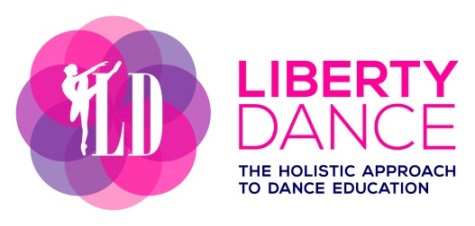 Dance Style:Clothing:Shoes:Hair:Ballet:Children & YouthAdultBodysuit Skirt (optional) Ballet tightsOpen to athletic or ballet apparel Ballet shoes in canvas or leather (split or full sole)Ballet shoes or similarBun with secured pinsOptionalJazz:Bodysuit or tank topLeggings Jazz shoes Bun or ponytail – no loose hairTap:See JazzTap shoes See JazzAcro:See JazzBarefeetSee JazzHip Hop:Loose fitting clothingRunning shoes (clean)Optional